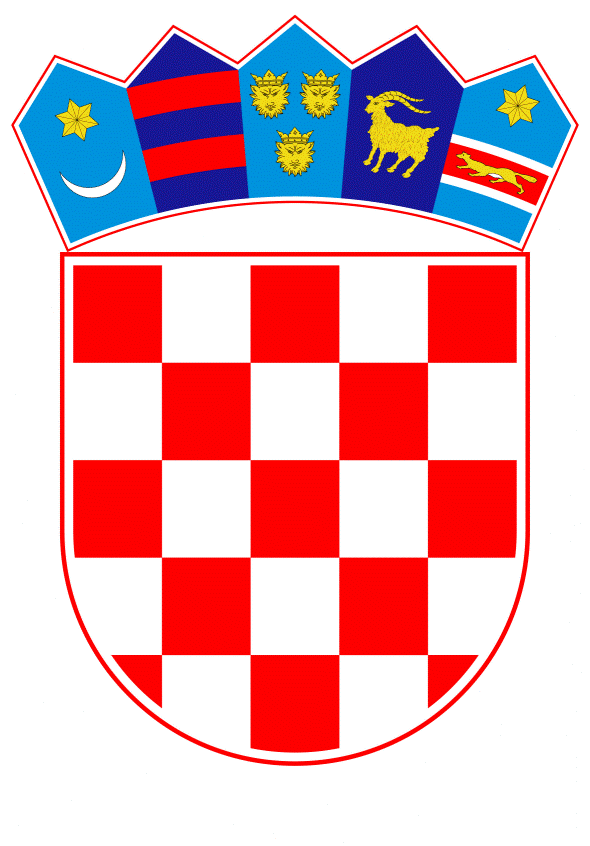 VLADA REPUBLIKE HRVATSKEZagreb, 23. prosinca 2021.______________________________________________________________________________________________________________________________________________________________________________________________________________________________Banski dvori | Trg Sv. Marka 2  | 10000 Zagreb | tel. 01 4569 222 | vlada.gov.hrPrijedlogNa temelju članka 31. stavka 2. Zakona o Vladi Republike Hrvatske (Narodne novine, br. 150/11, 119/14, 93/16 i 116/18), a u vezi s člankom 22. stavkom 1. Zakona o pomorskom dobru i morskim lukama (Narodne novine, br. 158/03, 100/04 - Zakon o izmjenama i dopunama Zakona o gradnji, 141/06, 38/09, 123/11 – Odluka Ustavnog suda Republike Hrvatske, 56/16 i 98/19) Vlada Republike Hrvatske je na sjednici održanoj _____________ 2021. godine donijelaODLUKUo davanju suglasnosti na Odluku Županijske skupštine Primorsko-goranske županije o II. izmjenama i dopunama Odluke o davanju koncesije za luku posebne namjene – luku nautičkog turizma Y/C „Marina“I.Daje se suglasnost na Odluku o II. izmjenama i dopunama Odluke o davanju koncesije za luku posebne namjene – luku nautičkog turizma Y/C „Marina“, klase: 021-04/21-01/5, urbroja: 2170/1-01-01/5-21-25, koju je donijela Županijska skupština Primorsko-goranske županije na 3. sjednici održanoj 29. srpnja 2021. godine, a kojom se za koncesiju dodijeljenu trgovačkom društvu Lošinjska plovidba – Turizam d.o.o., produžuje rok trajanja koncesije do 20. travnja 2025. godine i povećava koncesijska naknada u produženom razdoblju korištenja koncesije. II.Ova Odluka stupa na snagu danom donošenja, a objavit će se u Narodnim novinama.KLASA: URBROJ: Zagreb, PREDSJEDNIK
mr. sc. Andrej PlenkovićOBRAZLOŽENJESukladno članku 22. Zakona o pomorskom dobru i morskim lukama („Narodne novine”, br. 158/03, 100/04, 141/06, 38/09, 123/11, 56/16 i 98/19) Županijska skupština može iznimno, na zahtjev ovlaštenika, uz suglasnost Vlade Republike Hrvatske, produžiti rok trajanja koncesije na ukupno 30 godina, te sukladno tome izmijeniti i ostale uvjete iz odluke i ugovora o koncesiji ako nove investicije to gospodarski opravdavaju ili ako nastupi viša sila.Ministarstvo mora, prometa i infrastrukture zaprimilo je od strane Primorsko – goranske županije zahtjev za davanjem suglasnosti na Odluku Županijske skupštine Primorsko-goranske županije o II. izmjenama i dopunama Odluke o davanju koncesije za luku posebne namjene – luku nautičkog turizma Y/C „Marina“, a kojom se za koncesiju dodijeljenu trgovačkom društvu Lošinjska plovidba – Turizam d.o.o., produžuje rok trajanja koncesije do 20. travnja 2025. godine i povećava koncesijska naknada u produženom razdoblju korištenja koncesije.Zahtjev ovlaštenika koncesije podnesen je davatelju koncesije dana 27. ožujka 2020. godine, dakle prije isteka roka na koji je koncesija dana, odnosno prije dana 20. travnja 2020. godine.Zahtjev je podnesen zbog skorog isteka predmetne koncesije te iz razloga nastavka obavljanja djelatnosti do rješavanja zahtjeva predanog ovom Ministarstvu u prosincu 2019. godine od strane Lošinjske plovidbe – Holding d.d., a u čijem je sastavu kao tvrtka kćer i ovlaštenik predmetne koncesije, a koji se odnosi na područja koncesija Privlaka/Škver i Runjica u Malom Lošinju koji su izmjenama Prostornog plana uređenja grada PPUG Mali Lošinj i izmjenama Urbanističkog plana uređenja UPU-9 Grada Mali Lošinj promijenili namjenu i objedinjeni su kao luka nautičkog turizma od državnog značaja Privlaka – Runjica te brodogradilišna luka Škver, također, od državnog značaja. Podneseni zahtjev iz prosinca 2019. godine nije riješen očekivanom dinamikom zbog neriješenih imovinsko – pravnih odnosa koji se odnose na vlasništvo nekretnina koncesionara i koje dijelom čine koncesijsko područje.  Predmetna koncesija dodijeljena je na temelju prijave u skladu s člankom 65. Zakona o morskim lukama („Narodne novine“, broj: 108/95) trgovačkom društvu „Lošinjska plovidba – Turizam“ d.d. Odlukom Županijskog poglavarstva Primorsko – goranske županije od dana 13. travnja 2000. godine („Službene novine Primorsko goranske županije“, broj: 8/00), a Ugovor o koncesiji je potpisan dana 20. travnja 2000. godine. Površina pomorskog dobra koja je dana u koncesiju ukupno iznosi 19506 m², a koncesija je dana na vremensko razdoblje od 8 godina.Odlukom Županijskog poglavarstva Primorsko goranske županije („Službene novine Primorsko goranske županije“, broj: 11/05) koncesija je produžena na ukupno vremensko razdoblje od 20 godina, a Dodatak Ugovoru o koncesiji je dana 18. svibnja 2005. godine zaključen sa trgovačkim društvom „Lošinjska plovidba – Turizam“ d.o.o. kao pravnim slijednikom trgovačkog društva „Lošinjska plovidba – Turizam“ d.d..Županijska skupština Primorsko-goranske županije donijela je dana 28. svibnja 2020. godine Odluku o produženju roka trajanja koncesije za luku posebne namjene – luku nautičkog turizma Y/C „Marina“ koja je dostavljena ovom Ministarstvu, a u svrhu ishođenja suglasnosti Vlade Republike Hrvatske. Budući da je Ministarstvo financija u prethodnom postupku ishođenja suglasnosti Vlade Republike Hrvatske od Primorsko-goranske županije zatražilo izmjene i dopune, odnosno doradu Odluke o produženju roka trajanja koncesije za luku posebne namjene – luku nautičkog turizma Y/C „Marina“, Županijska skupština Primorsko-goranske županije je dana 29. srpnja 2021. godine donijela Odluku o II. izmjenama i dopunama Odluke o davanju koncesije za luku posebne namjene – luku nautičkog turizma Y/C „Marina“ kojom se uzimaju u obzir prijedlozi i upute Ministarstva financija, a Odluka o produženju roka trajanja koncesije za luku posebne namjene – luku nautičkog turizma Y/C „Marina“ prestaje važiti.Odlukom o II. izmjenama i dopunama Odluke o davanju koncesije za luku posebne namjene – luku nautičkog turizma Y/C „Marina“ povećava se koncesijska naknada u produženom razdoblju korištenja koncesije i to stalni dio s postojećih 0,70 kn/m2 na 10 kn/m2, odnosno 195.060,00 kn godišnje, a promjenjivi dio s postojećih 2,5% na 4% prihoda ostvarenog od obavljanja djelatnosti na području koncesije.Razlog produženja roka koncesije jest potreba novih ulaganja u luku posebne namjene – luku nautičkog turizma Y/C „Marina“. Traženim produljenjem osigurao bi se nastavak aktivnosti na predmetnom koncesijskom području i omogućila provedba novih investicija čime bi se održalo 10 radnih mjesta sukladno Studiji gospodarske opravdanosti produženja koncesije za luku nautičkog turizma Y/C Marina, Privlaka, Mali Lošinj - dopuna iz siječnja 2021. godine kojom se ovlaštenik koncesije obvezao izvršiti investicije u iznosu od 1.410.000,00 kuna do kraja 2024. godine od čega se 480.000,00 kuna odnosi na obveze iz prethodnog koncesijskog perioda te nove investicije u iznosu od 930.000,00 kuna.Ističe se kako ovlaštenik koncesije uredno ispunjava obveze iz ugovora o koncesiji, a sukladno podatcima iz Registra koncesija nema dospjelih, a nepodmirenih obveza s naslova naknade za koncesiju.Budući da se radi o značajnim ulaganjima, s obzirom na rok za koji se predmetna koncesija produžuje, a sve u cilju unapređenja pomorskog dobra i povećavanja njegove vrijednosti kod budućeg koncesionaranja, Ministarstvo mora, prometa i infrastrukture ocjenjuje zahtjev opravdanim.Predlagatelj:Ministarstvo mora, prometa i infrastrukturePredmet:Prijedlog odluke o davanju suglasnosti na Odluku Županijske skupštine Primorsko-goranske županije o II. izmjenama i dopunama Odluke o davanju koncesije za luku posebne namjene – luku nautičkog turizma Y/C „Marina“